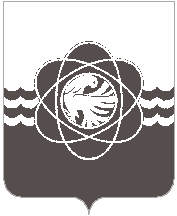 19 сессии  пятого созыва	от 21.12.2020 № 135 В соответствии с законом Смоленской области от 31.03.2009 № 9-з «О гарантиях осуществления полномочий депутата, члена выборного органа местного самоуправления, выборного должностного лица местного самоуправления в Смоленской области», руководствуясь статьей 26 Устава муниципального образования «город Десногорск» Смоленской области, рассмотрев обращение Администрации муниципального образования «город Десногорск» Смоленской области от 14.12.2020   № 11963, учитывая рекомендации постоянных депутатских комиссий, Десногорский городской СоветР Е Ш И Л:Внести в решение Десногорского городского Совета от 10.05.2016 № 204 «Об установлении размеров должностных окладов по муниципальным должностям, должностям муниципальной службы в представительном, контрольно-счетном и исполнительно-распорядительном органах муниципального образования «город Десногорск» Смоленской области» (в ред. от 28.06.2016 № 226, от 18.12.2018 № 481)           в приложение № 2 «РАЗМЕРЫ дополнительных выплат лицам, замещающим муниципальные должности» следующее изменение:- пункт 1 изложить в следующей редакции:«1. Ежемесячная надбавка к должностному окладу, размер которой равен окладу за классный чин муниципального служащего, установленному абзацем вторым пункта 1 части 2 статьи 5 областного закона от 29.11.2007 № 109-з «Об отдельных вопросах муниципальной службы в Смоленской области».Должностной оклад и указанная в настоящем пункте ежемесячная надбавка к должностному окладу составляют оклад денежного содержания.».2. Настоящее решение опубликовать в газете «Десна».О внесении изменения в решение Десногорского городского Совета                         от 10.05.2016 № 204 «Об установлении размеров должностных окладов по муниципальным должностям, должностям муниципальной службы в представительном, контрольно-счетном и исполнительно-распорядительном органах муниципального образования «город Десногорск» Смоленской области»И.о. Председателя Десногорского городского Совета                                     Е.П. ЛеднёваИ.о.  Главы     муниципального      образования«город   Десногорск»   Смоленской    области                                                       А.А. Новиков